PRIMER GRADO - BURBUJA 125/03/2021ACTIVIDAD Nº 1: Juego PATINEMOS EN EL HIELO https://arbolabc.com/juegos-del-abecedario/trazar-alfabeto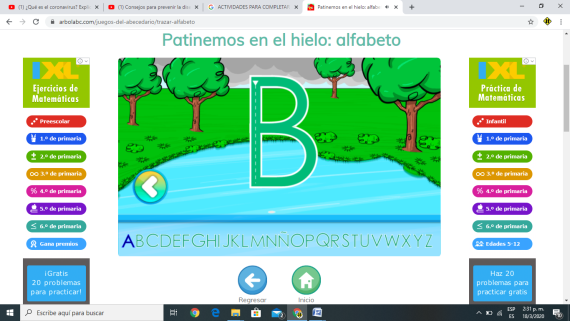 ACTIVIDAD Nº 2: ESCRIBIR EL PROPIO NOMBRE EN EL PROGRAMA PAINT USAR EL PINCEL  USAR UN COLOR DISTINTO PARA CADA LETRAFin de la claseOpcional: Si quieren divertirse pueden mirar el video de: El tren buscando letrashttps://www.youtube.com/watch?v=0np2Rb94RDg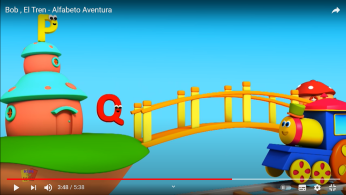 